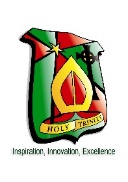 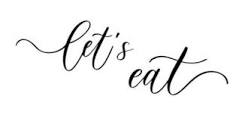 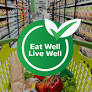 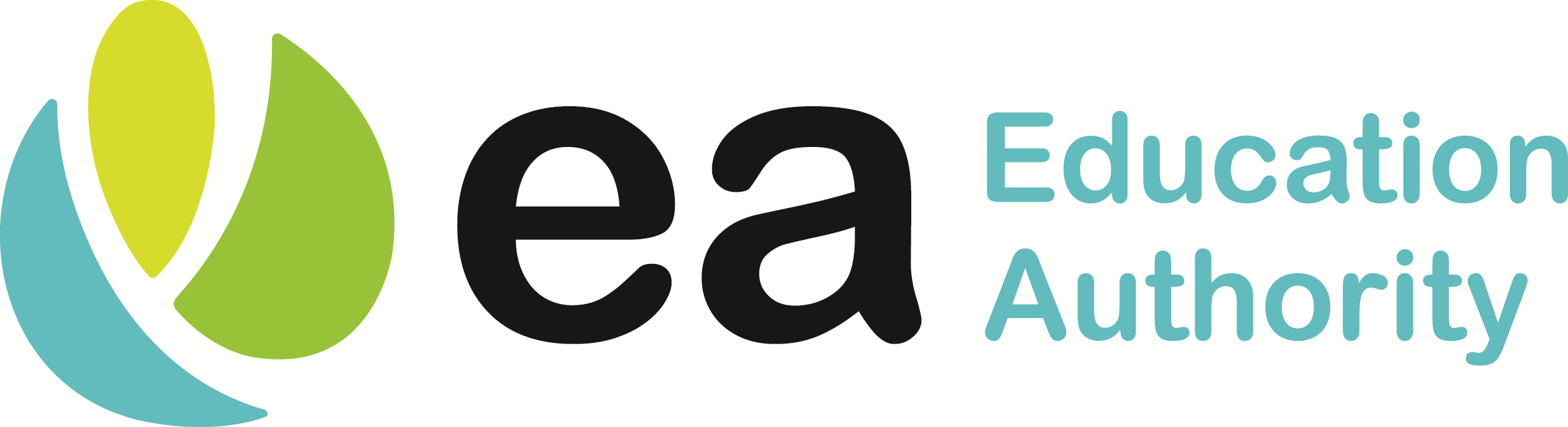 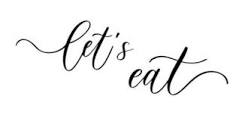 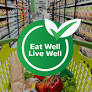 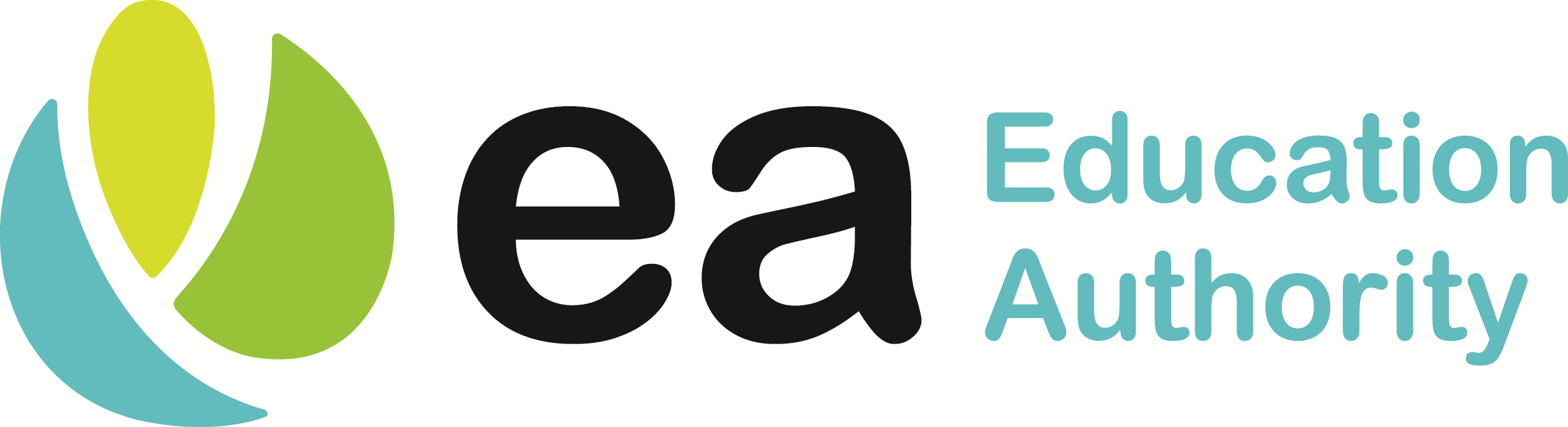 If you require any additional information on allergens or special diets, please contact your school.MondayTuesdayWednesdayThursdayFridayVegetablesMashed PotatoesYoghurtsJelly PotsWatermelonMuffins / BiscuitsCake & CustardMashed PotatoesSaladYoghurtsJelly PotWatermelonMuffin / BiscuitsHomemade Vanilla SpongeCustardMashed PotatoesSaladYoghurtsJelly PotWatermelonMuffins /BiscuitsHomemade Chocolate BrowniesMashed PotatoesSaladYoghurtsJelly PotWatermelonMuffin / BiscuitsRice Krispie TraybakeSalad SelectionMashed PotatoesYoghurtsJelly PostsWatermelonMuffins / Biscuits 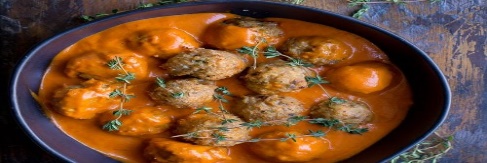 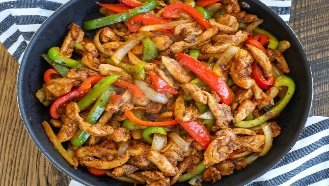 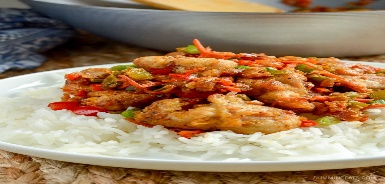 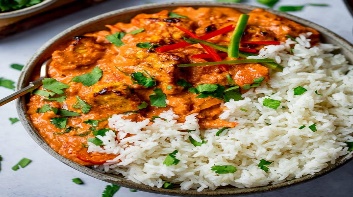 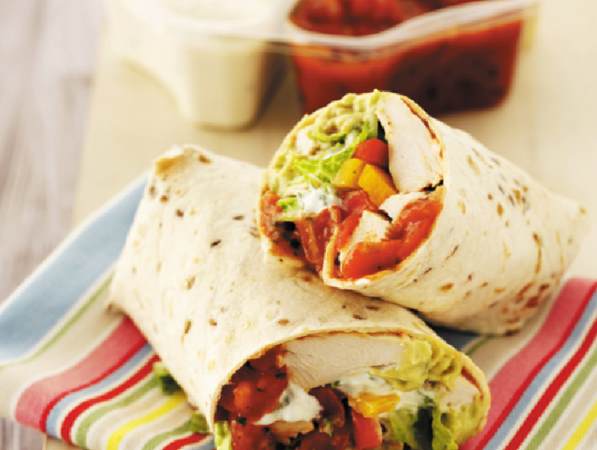 MondayTuesdayWednesdayThursdayFriday	       ItalianBeef Meatballs and Red Pepper SauceMexicanSpicy Chicken and Pepper FajitaAsianSalt & Chilli Chicken & RiceIndianChicken Tikka Masala & Rice Peri PeriPeri-Peri Chicken WrapOur Grab and Go selection features hot and cold options including fresh sandwiches, baguettes, rolls & wraps as well as burritos.We also have fresh salad & pasta boxes and a selection of desserts from muffins and biscuits to hot sweet treats.